
АДМИНИСТРАЦИЯ ПАРАБЕЛЬСКОГО РАЙОНА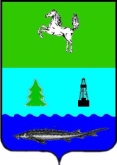 ПОСТАНОВЛЕНИЕ20.05.2020  											            № 232аОб отмене постановления администрации Парабельского района от 22.02.2013 № 144а«О комиссии по повышению качества и доступности муниципальных услуг (функций) на территории муниципального образования «Парабельский район»В целях совершенствования нормативно-правовой базы администрации Парабельского района,ПОСТАНОВЛЯЮ:1. Постановление администрации Парабельского района от 22.02.2013 № 144а «О комиссии по повышению качества и доступности муниципальных услуг (функций) на территории муниципального образования «Парабельский район» признать утратившим силу.2. Контроль за исполнением постановления возложить на заместителя главы района – Управляющего делами А.А. Костарева.Глава района											    А.Л. Карлов